Fiche de poste du valet / Femme de chambre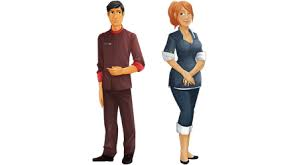 Le valet / femme de chambre a pour fonction le nettoyage et la remise en ordre des chambres et des parties communes d’un établissement hôtelier.Activités principalesRemise en état des chambres à blanc et en recoucheRéapprovisionnement des chambres en produits d’accueil et en lingeContrôle de l’état des équipements, du linge, du mobilierMise en place du buffet et accueil des clients pour le petit déjeunerMise en place des tables et plateauxCompétences principalesIdentifier les produits et matériels correspondant à chaque activité d’entretienEtre autonome dans son travailMettre en œuvre les règles d’hygiène et de sécuritéIdentifier et optimiser l’utilisation des produits et matériels mis à dispositionRémunérationLa rémunération tient compte de la taille de l’entreprise, du nombre de chambre et de la localisation de l’établissement.Fourchette de salaire : 1500€ à 1600€ /mois + avantages– Salaire moyen 1550€Certifications principalesCAP “Services hôteliers”CQP “Employé(e) d’étages”Titre professionnel du Ministère du Travail : “Agent d’hôtellerie”L’accès direct est possible aux personnes n’ayant pas encore d’expérience professionnelleConditions d’exercicesCapacité à s’adapter à la diversité des entreprises, des clientèles et aux variations des flux d’activité.Parcours professionnelsPlusieurs types d’évolution sont envisageables :En continuant d’exercer le même métier : la diversité des entreprises du secteur (taille, catégorie, localisation géographique,…) offre de très nombreuses possibilités aussi bien en France qu’à l’étranger.En exerçant le même métier mais dans un contexte différent : en établissement de santé par exemple.Au sein du secteur en se dirigeant vers un autre métier : gouvernante par exemple.